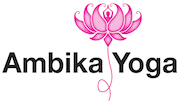 Ambika Yoga 200hr Yoga TT Diploma Application Form
APRIL 2022 - MARCH 2023 Please keep us updated of any changes to your health between the time of submitting your application and the beginning of the course.Is your intention to become a yoga teacher as a main vocation at the end of the training? If so why? What qualities do you think a good yoga teacher should embody?	                                                            How did you first discover yoga? What kind of student would you describe  yourself as?	 Any training or current material that is inspiring your practice?PLEASE USE THE SPACE PROVIDED BELOW TO ANSWER CONTEMPLATION QUESTIONSCONTACT DETAILSCONTACT DETAILSNameAddressHome PhoneWork PhoneE-mail AddressWebsitePERSONAL INFORMATIONPERSONAL INFORMATIONDate of BirthNationalityGenderCurrent ProfessionAre you fluent in EnglishEMERGENCY CONTACTEMERGENCY CONTACTNameRelationship to youMobile PhoneWork PhoneE-mail AddressHEALTH CONSIDERATIONSHEALTH CONSIDERATIONSDo you have any current health considerations (e.g. injuries, recent surgery, chronic medical conditions, any special considerations) that may aﬀect your ability to practice yoga and participate on the teacher training? If so, please list and explain them:If so, have you received guidelines from a health practitioner for working with this condition? Please elaborate:Have you ever suﬀered from a mental illness or been prescribed medication for depression, anxiety or other psychiatric issues?Have you been diagnosed with dyslexia?YOGA EXPERIENCEYOGA EXPERIENCEHow long have you been practising? (‘Physical' asana yoga and/or meditation, chanting etc)Why do you practice?Where did you practice?What styles did you practice?Do you have a home practice? if yes please describe. (how often, duration etc)Do you currently attend asana classes? With who, how often, what style/s do your teachers teachAny major workshops you’ve taken (please include name of teacher and date)Any major retreats you’ve taken (please include name of teacher and date)Do you currently meditate? If yes how regular is your practice?YOGA TEACHING EXPERIENCEAre you currently teaching yoga oﬃcially / unoﬃcially or have you ever taught?Are you currently teaching yoga oﬃcially / unoﬃcially or have you ever taught?Do you already hold a yoga teaching certificate?If so, from which school and how long was the training?Do you already hold a yoga teaching certificate?If so, from which school and how long was the training?Have you ever studied human anatomy & physiology? (If so, please give brief details)Have you ever studied human anatomy & physiology? (If so, please give brief details)Have you ever studied any classical yoga texts? (If so, please give brief details)Have you ever studied any classical yoga texts? (If so, please give brief details)Do you have any other qualifications relevant to your application (e.g. bodywork, massage etc)? If so, please give details.Do you have any other qualifications relevant to your application (e.g. bodywork, massage etc)? If so, please give details.